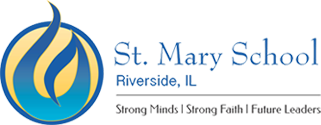 2022-23 School Calendar, At-a-GlanceAdditional dates for events will be added and noted on the full school calendarAugust		23		First Day of School, K-8th		24		First Day of School PKSeptember	 5		No School, Labor Day                       14		Back to School Open House, an evening for parents to meet the teachers	23		No School, Archdiocesan Faculty Professional Development DayOctober 	10		No School, Columbus DayNovember	18		No School, Archdiocesan Faculty Professional Development Day		22		Parent-Teacher Conferences, 11:00 dismissal No LEAD		23-25		Thanksgiving BreakDecember	21		Christmas Prayer Service, 11:00 dismissal No LEAD				22-30 Christmas BreakJanuary	2-6		Christmas Break		9		Classes Resume		16		No school, Martin Luther King Jr. Day		29-31		Start of Catholic Schools WeekFebruary	1-2		Catholic Schools Week                         3		No School		17		No School, Archdiocesan Faculty Professional Development Day		20		No School, Presidents’ DayMarch		16		Parent-Teacher Conferences, 11:00 dismissal No LEAD		17		No School, Archdiocesan Faculty Professional Development DayApril		6-14		Easter BreakMay		29		No School, Memorial Day		31		8th Grade GraduationJune		6		Kindergarten Graduation		8		Last Day of School (subject to change due to emergency days)*First Friday of the month - 2:00 pm dismissal for full-day PreK-*8.